Publicado en  el 26/10/2015 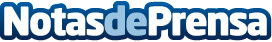 ESIC, premio a la mejor trayectoria en los galardones del Club de Marketing de Málaga 2015Datos de contacto:Nota de prensa publicada en: https://www.notasdeprensa.es/esic-premio-a-la-mejor-trayectoria-en-los_1 Categorias: Finanzas Marketing Premios http://www.notasdeprensa.es